«Здравствуй, школа!Цель мероприятия: Развитие интереса к учению, формирование положительной мотивации к учебной деятельностиЗадачи:создать атмосферу праздничного дня, ввести в мир знаний, познакомить детей друг с другом, учителем, школой; способствовать сплоченности ученического коллектива и родителей; воспитывать любовь к школе, к школьным традициям; развивать внимание, логическое мышление, творческие способности; сформировать положительный настрой на общение;воспитывать активность учащихся, интерес к учебным предметам, школесовершенствовать связи семьи и школы через привлечение родителей к совместным с детьми мероприятиям.Участники мероприятия:  будущие первоклассники.Форма: праздник.Оборудование:Компьютер.Значки первоклассников (по числу учеников).Воздушные гелиевые шары (по числу учеников).Портфель (1 шт.)Изображение солнышка, лучики (по числу учеников).Необходимо раздать стихи для разучивания накануне.Напечатать наказ (по числу учеников)1.Учитель. 1 сентября в нашей стране – большой праздник – День Знаний, День Мира. И для вас, ребята, этот день особенный -  вы стали школьниками.2. Ученик.   День знаний – день весёлый –
Приходит в сентябре.
Так радостно со школой
Встречаться детворе!
Мальчишки и девчонки
Как солнышки блестят,
И колокольчик звонкий
Приветствует ребят!3. Учитель: Школа станет для вас вторым домом, где вы научитесь читать и писать, найдете много новых друзей. Вы находитесь в волшебной комнате, которая называется классом. Он такой яркий, разноцветный (шары)! Надеюсь, что  наша с вами школьная жизнь будет такой же интересной и разнообразной!Целых четыре года мы с вами будем вместе учиться, дружить, ходить в походы, на экскурсии, вместе радоваться и помогать друг другу. Ребята, я очень-очень хочу, чтобы наш класс был самым дружным, самым умным, самым весёлым. А вы этого хотите?
– Тогда давайте познакомимся. Меня зовут __________ . 
- Улыбнитесь своему соседу по парте и скажите, как вас зовут. Расскажите немного о себе друг другу. Ребята, а как вы думаете, о чем говорит улыбка? -  Когда человек улыбается, это значит, что ему хорошо, он получил подарок, его хвалят, он сделал доброе дело или он получил пятерку. А еще улыбка говорит нам о том, что у нас хорошее настроение. Давайте постараемся, чтобы каждый день в школе начинался с улыбки.А теперь, для того чтобы в нашем уютном светлом классе стало ещё светлее и радостнее, вы - улыбнитесь мне, а я – вам. 
– Какие же у вас добрые и красивые улыбки. Улыбайтесь чаще! 4. Учитель:- А чему вы хотите научиться в школе? (высказывания первоклассников)Ребята, а вы знаете номер школы, в которой будете учиться?Ученики нашей школы – аккуратные и воспитанные дети. Я уверена, что и про вас можно так сказать. Давайте сейчас проверим, знаете ли вы волшебные вежливые слова. 
Игра 1 «Добавьте пропущенное слово»
1) Растает даже ледяная глыба,
    От слова теплого ... (спасибо).
2) Зазеленеет старый пень,
    Когда услышит ... (добрый день).
3) Мальчик вежливый и развитый
    Говорит при встрече ... (здравствуйте).
4) И во Франции, и в Дании
    На прощанье говорят ... (до свидания).
– Очень хорошо, вежливые слова вы знаете!- А сейчас мы поучимся собирать портфель, чтобы никогда ничего не забывать!Игра 2 «Собери портфель»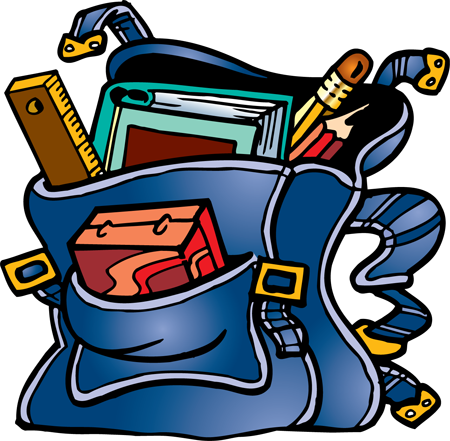 - Итак, мои дорогие школьники, правила этой игры просты.  Когда я называю предмет, который нужно взять в школу, вы громко хлопаете в ладоши и кричите «ДА». Но, если этот предмет не нужен в школе, то вы, что есть сил, топаете ногами и кричите «НЕТ».Собирался школьник в классВзял он чипсы про запасУчебники и книжки,Игрушечную мышку,Паровозик заводной,Пластилин цветной,Кисточки и краски,Новогодние маски,Ластик и закладки,Степлер и тетрадки,Расписание, дневник.Собран в школу ученик!— Молодцы ребята! Вижу, что портфель вы собирать умеете!  - Теперь  предлагаю проверить, готовы ли вы быть первоклассниками?! - Чтобы получать одни пятерки надо быть внимательным на уроке. А вы внимательны? (Дети отвечают).  Сейчас мы это и проверим. Если это про вас – говорите “Я”, если нет – молчите. Тогда начинаем!Игра 3 «Кто внимательный?»Кто любит шоколадку?Кто любит мармеладку?Кто любит груши?Кто не моет уши?Кто любит книжки?Кто любит пышки?Кто не умывается?Кто не улыбается?Кто хочет учиться?Кто любит трудиться?Кто любит драться?А кто любит смеяться?Учитель: - Молодцы! Со всеми вопросами справились!К школе готовы!
5. Учитель: Сегодня нам предстоит оживить солнышко, чтобы каждому из вас всегда было тепло от его света. А лучиками будете вы. Сколько в классе человек, столько и лучиков получится. Посмотрите, перед каждым из вас на парте лежит лучик. На этом лучике вам надо нарисовать себя или, если умеете,  написать своё имя. (После того как задание выполнено, собираем солнышко).6. Учитель:Наш праздник завершается, 
Но мы грустить не будем. 
Пусть будет мирным небо 
На радость добрым людям. 
Пусть дети на планете 
Живут, забот не зная, 
На радость папам, мамам, 
Скорее подрастая!7. Наказ:Учитель читает вслух и дарит каждому открытку с наказом.Дорогой, ___________! (имя)
Вот пришел желанный час: Ты зачислен в первый класс.Ты, дружок, послушай нас,Мы даем тебе наказ.Утром рано просыпайся,Хорошенько умывайся,Чтобы в школе не зевать,Носом парту не клевать.Приучай себя к порядку, Не играй с вещами в прятки, Каждой книжкой дорожи,В чистоте портфель держи.Одевайся аккуратно, Чтоб смотреть было приятно,На уроках не хихикай.Стул туда-сюда не двигай.Не дразнись, не зазнавайся,В школе всем помочь старайся.Зря не хмурься, будь смелейИ найдешь себе друзей.Всем о школе расскажи,Честью школы дорожи,Учись писать, читать, считать,Чтоб получать отметку "пять".Вот и все мои советы,Их мудрей и проще нету.Ты, дружок, их не забудь,До свиданья! В добрый путь.Твой учитель. 1.www.stranamasterov.ru — Страна Мастеров. Творчество для детей и взрослых2.Научно-практический журнал «Завуч начальной школы».